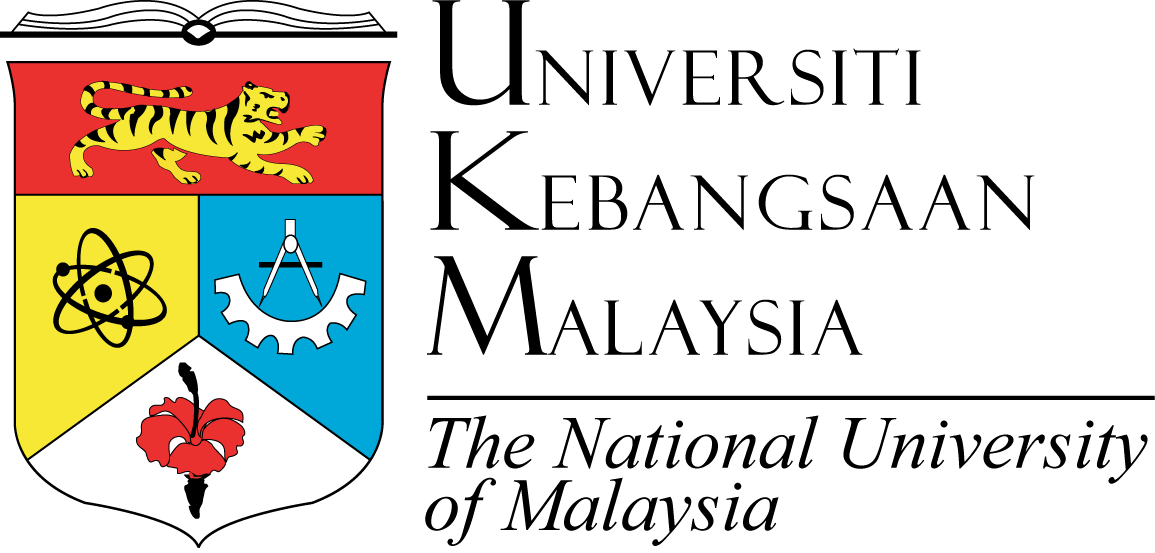 I.  	PENGENALANAnugerah ini bertujuan memberi pengiktirafan yang bermakna kepada warga kerja universiti yang merangkumi pegawai pengurusan dan professional, ahli akademik dan staf pelaksana yang meningkatkan imej UKM melalui pencapaian di peringkat antarabangsa dan/ atau kebangsaan. Kegiatan kakitangan tersebut hendaklah memberi pulangan dan sumbangan yang besar kepada bidang keilmuan dan kemajuan Universiti serta pembangunan masyarakat dan negara.II.	TUJUANAnugerah ini bertujuan memberi pengiktirafan yang bermakna kepada warga kerja universiti yang merangkumi pegawai pengurusan dan professional, ahli akademik dan staf pelaksana yang meningkatkan imej UKM melalui pencapaian di peringkat antarabangsa dan/ atau kebangsaan. Kegiatan kakitangan tersebut hendaklah memberi pulangan dan sumbangan yang besar kepada bidang keilmuan dan kemajuan Universiti serta pembangunan masyarakat dan negara.III.	TAKRIFANBitara massa  bermaksud sumbangan cemerlang warga kerja universiti yang berupaya mengharumkan nama UKM di dalam dan/ atau di luar negara dalam kalangan rakan kesepakaran, komuniti ilmuan dan masyarakat umum. Keterampilan dan sumbangan warga kerja universiti mendapat liputan meluas media massa sama ada media cetak mahupun media elektronik.“Pencapaian” bermaksud memperoleh antara lain:hebahan/liputan media massa utamahebahan/media khusus  seperti bulletin, surat berita, majalah dan lain-lain yang berkaitan dengan bidang kepakaran calon.anugerah/pingat/hadiah/sijilkursi/zamalahgelaran kehormat/ijazah kehormatpenaungan/jawatan/keanggotaandana/endowmenpengiktirafan oleh badan-badan profesional“Kegiatan” termasuk:penyelidikan dan reka cipta/ inovasipenulisan dan penerbitanpengajaran, latihan dan pembangunan sumber manusiaperundinganjaringan dengan badan luaraktivisme dan advokasi sosial yang berkaitan dengan isu-isu kemanusiaan dan kebaikan sejagataktiviti sukarelawanmisi muhibbahseni dan budayasukan“Liputan media massa utama” membawa maksud aktiviti   dan pencapaian calon diberi publisiti dan  hebahan di dalam media cetak, media elektronik dan media dalam talian di dalam dan/ atau luar negara termasuk media khusus yang berkaitan dengan bidang kepakaran calon.IV.	SYARAT PENYERTAANAnugerah ini terbuka kepada warga kerja universiti, sama ada secara individu atau berkumpulan yang telah menjalankan kegiatan yang bermutu tinggi dan mendapat pengiktirafan di peringkat kebangsaan dan/ atau antarabangsa.Penyertaan hendaklah melalui borang pencalonan yang telah disediakan. Pencalonan boleh dibuat sendiri atau oleh orang lain.Pencalonan mestilah disokong oleh bukti yang perlu disertakan bersama borang pencalonan. Dokumen yang dianggap sebagai bukti merangkumi keratan/ salinan media cetak, rakaman, tapak web, sijil, surat dan lain-lain.V.	KRITERIA PENILAIANPenilaian ke atas calon dibuat berdasarkan kriteria berikut:liputan media massa utama; (60%)Kualiti media (media yang signifikan, berkredibiliti tinggi,  dan bertaraf aliran perdana atau  berkait rapat dengan bidang kepakaran)  20%Kekerapan (bilangan liputan yang diberikan oleh media yang tersebut di atas)  20%Status hebahan media (berbentuk pemberitaan, fokus khas,  rencana, kolum atau rujukan  dan lain-lain)  20%ii.	Pengiktirafan yang menyumbang kepada peningkatan citra (40%)Taraf: penglibatan/ pencapaian/ kegiatan peringkat kebangsaan/antarabangsa (20%)b.	Bilangan/Jumlah (20%)•	anugerah/pingat/hadiah/sijil•	kursi/zamalah•	gelaran kehormat/ijazah kehormat	 	•	penaungan/jawatan/keanggotaan•	dana/endowmenVI.	URUS SETIABorang penyertaan yang telah lengkap berdasarkan semua kriteria di atas hendaklah disampaikan kepada:Urus SetiaAnugerah Bitara MassaPusat Transformasi Komuniti Universiti (UCTC UKM) (U.P: 	Puan Melor Suria Binti Minhat)BAHAGIAN IBAHAGIAN IISila senaraikan liputan media yang telah diterbitkan/disiarkan:Tarikh 		 	Jenis dan nama media	Tajuk liputan________________ 	__________________	__________________________________________ 	__________________	__________________________________________ 	__________________	__________________________________________ 	__________________	__________________________________________ 	__________________	__________________________________________ 	__________________	__________________________________________ 	__________________	__________________________________________ 	__________________	__________________________________________ 	__________________	__________________________________________ 	__________________	__________________________________________ 	__________________	__________________________Sila kemukakan semua dokumen sebagai bukti seperti keratan/salinan media cetak, rakaman, tapak web, sijil, surat dan lain-lain. Jika ruang tidak mencukupi sila gunakan kertas tambahan.BAHAGIAN IIISila senaraikan anugerah/pingat/hadiah/sijil, kursi/zamalah, gelaran kehormat/ijazah kehormat, penaungan/jawatan/keanggotaan, dana/endowmen yang diterima:Tarikh penerimaan		Jenis  pengiktirafan		Badan yang menganugerah________________ 	__________________	__________________________________________ 	__________________	__________________________________________ 	__________________	__________________________________________ 	__________________	__________________________________________ 	__________________	__________________________________________ 	__________________	__________________________________________ 	__________________	__________________________________________ 	__________________	__________________________________________ 	__________________	__________________________________________ 	__________________	__________________________________________ 	__________________	__________________________Sila kemukakan semua dokumen sebagai bukti seperti keratan/salinan media cetak, rakaman, tapak web, sijil, surat dan lain-lain. Jika ruang tidak mencukupi sila gunakan kertas tambahan.BAHAGIAN IVBAHAGIAN VSaya dengan ini mengesahkan bahawa segala maklumat yang diberikan ini adalah benar.Tandatangan Calon/Pencadang:………………………………………………………..Nama: Tarikh:Tandatangan dan Cop Peraku/Penyokong:(Dekan/Pengarah/Pengerusi/Ketua Jabatan)………………………………………………………..Nama: Tarikh :LATAR DIRI CALONNama :	_________________________________________________________No. UKM (Per) :____________________________________________________Jawatan:      _______________________________________________________ Jabatan/Pusat/Bahagian/Fakulti:    _____________________________________Sila lampirkan CV/Latar Diri calon yang lengkap.BUTIRAN LIPUTAN MEDIASENARAI PENCAPAIANWAJARAN PENCALONAN    Sila berikan wajaran yang boleh membantu Jawatankuasa menilai pencalonan ini. Jika ruang tidak mencukupi sila gunakan kertas tambahan.	___________________________________________________________________________________________________________________________________________________________________________________________________________________________________________________________________________________________________________________________________________________________________________________________________________________________________________________________________________________________________________________________________________________________________________________________________________________________________________________________________________________________________________________________________________________________________________________________________________________________________________________________________________PERAKUAN